Thomas Kollamparampil, CMI, Salvation in Christ According to Jacob of Serugh: An Exegetico-theological Study on the Homilies of Jacob of Ser-ugh (451-521 AD) on the Feasts of Our Lord, Bangalore:Dharmaram Publications, 2001, pp.xxiii+503.Rs. 375.00; US$ 22.00. ISBN: 81-86861-30-0.This study is inspired by the rediscovery and appreciation of the teachings of the early Syriac Christian writers. A good number of studies on Jacob's Christology and orthodoxy so far have brought out only a partial and, in some cases, a slightly falsified, representation of his views. Hence it is urgent to rehabilitate him providing a more faithful account of his theological vision.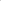 This rehabilitation process is carried out in this study through an exposition of Mar Jacob's theological views from his writings in conformity with his own terms and orientations rather than subjecting his writings to various sets of categories and orientations that are foreign to his writings. Hence, the scope of this study is to furnish a proper appreciation of the theological views of Mar Jacob with regard to his understanding of the economy of salvation in Christ.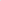 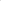 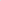 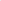 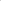 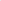 Mar Jacob's symbolic mode of theological reflection, based on the biblical thought-patterns, has a freshness, vitality and perennial applicability of its own. His typological biblical exegesis often provides a healthy and synchronic outlook on the mysteries of Christian faith and practices. They are appealing to all ages. In his treatment of salvation in Christ (Soteriology) Mar Jacob bases his theological vision on a coherent theological anthropology and the mystery of Christ (Christology) reflected through the biblical thoughtpatterns. An articulation of the biblically oriented theological reflection of Jacob of Serugh is the basic thrust Of this study.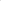 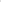 Prof. Sebastian Brock on this work: "The Revd. Dr. Thomas Kollamparapil's book, Salvation in Christ According to Jacob of Serugh, is a most welcome contribution to the study of early Syriac literature. St. Jacob of Serugh is a poet whose sensitive and imaginative expositions of biblical passages constitute one of the great treasures of the Syriac tradition. In the course of his verse homilies (memre), Jacob constantly touches on different aspects of the mystery of the salvation effected by Christ, and he does so in a way that is just as meaningful today as it was to his hearers 1500 ago. This careful study by Kollamparampil now makes Jacob's rich teaching on the subject available to the modern reader".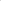 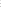 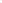 The work has five chapters in three parts. The chapters are: (i) Life and Theological Reflection Of Jacob of Serugh, (ii) Festal Homilies of Jacob of Serugh and the Catechetical Preaching on the Mysteries of Salvation in Christ, (iii) Aspects of the Economy of Salvation in Christ, (iv) Scriptural Foundations of Mar Jacob's Vision of the Economy of Salvation, (v) Early Syriac Christian Tradition and Mar Jacob's Vision of Salvation in Christ.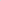 